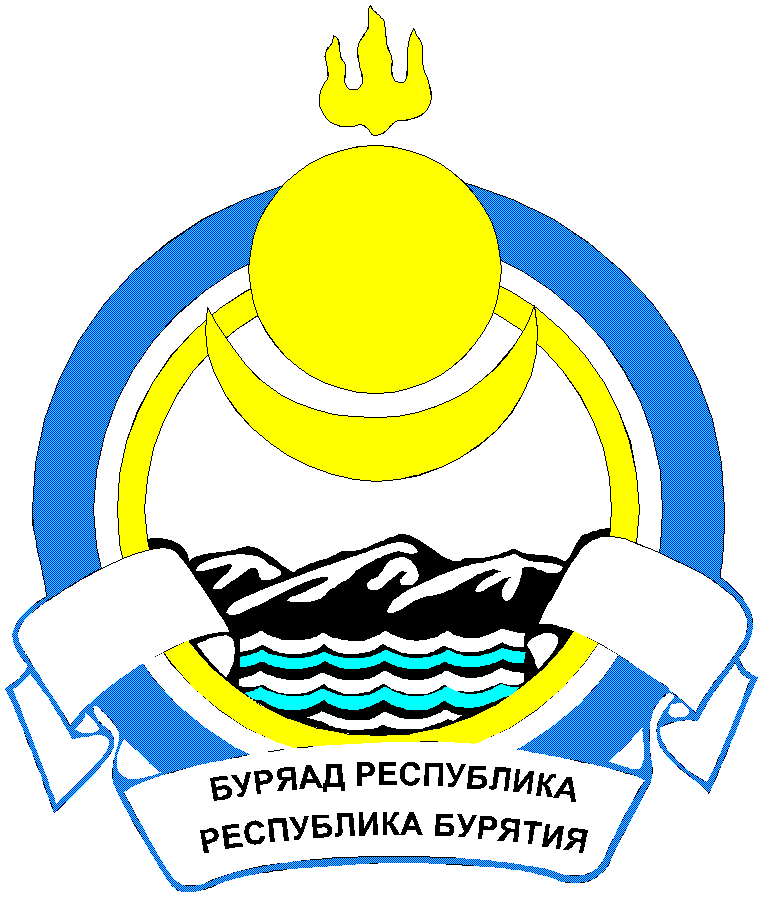 СОВЕТ ДЕПУТАТОВ МУНИЦИПАЛЬНОГО  ОБРАЗОВАНИЯСЕЛЬСКОГО  ПОСЕЛЕНИЯ «САЯНТУЙСКОЕ»ТАРБАГАТАЙСКОГО  РАЙОНА   РЕСПУБЛИКИ  БУРЯТИЯР Е Ш Е Н И е от «14 »  декабря   2022 года                    № 210                             с. Нижний СаянтуйО внесении изменений в Устав муниципального образования сельского поселения «Саянтуйское» Тарбагатайского района Республики БурятияВ соответствии с пунктом 1 части 10 статьи 35 Федерального закона от 06.10.2003 года №131-ФЗ «Об общих принципах организациях местного самоуправления в Российской Федерации», Федеральным законом от 14.03.2022 года №60-ФЗ « О внесении изменений в отдельные законодательные акты Российской Федерации», Федеральным законом от 08.12.2020 года №411-ФЗ  «О внесении изменений в Федеральный закон «О государственной регистрации уставов муниципальных образований» и статью 44 Федерального закона «Об общих принципах организации местного самоуправления в Российской Федерации», руководствуясь Уставом муниципального образования сельского поселения «Саянтуйское», Совет депутатов сельского поселения «Саянтуйское» РЕШИЛ:1. Внести в Устав муниципального образования сельского поселения «Саянтуйское» Тарбагатайского района Республики Бурятия от 27.09.2018 №10 (в редакции Решений Совета депутатов от 16.05.2019 № 33, от 01.11.2019 №67, от 25.12.2019 №82, от 17.01.2020 №85, от 29.05.2020 №96, от 16.09.2020 №106, от 25.12.2020 №119, от 27.05.2021 №135, от 28.07.2021 №139, от 28.12.2021 №170, от 16.03.2022 №176, от 14.06.2022 №190) следующие изменения и дополнения: 1.1. статью 30 (Избирательная комиссия поселения) признать утратившим силу.1.2. часть 5 статьи 33 Устава изложить в следующей редакции:«5. Глава поселения обязан обнародовать зарегистрированные устав муниципального образования, муниципальный правовой акт о внесении изменений и дополнений в устав муниципального образования в течение семи дней со дня поступления из территориального органа уполномоченного федерального органа исполнительной власти в сфере регистрации уставов муниципальных образований уведомления о включении сведений об уставе муниципального образования, муниципальном правовом акте о внесении изменений в устав муниципального образования в государственный реестр уставов муниципальных образований.».1.3. в части 3 статьи 49 (Муниципальная служба, должности муниципальной службы) слова «председатель избирательной комиссии муниципального образования» исключить.2. Настоящее решение вступает в силу после государственной регистрации и официального обнародования, за исключением отдельных положений. Положения пунктов 1.1, 1.3 вступают в силу с 01.01.2023.3. В порядке, установленном Федеральным законом от 21.07.2005г. №97-ФЗ «О государственной регистрации уставов муниципальных образований» в 15-ти дневный срок представить муниципальный правовой акт о внесении изменений и дополнений в устав на государственную регистрацию.4. Обнародовать зарегистрированный муниципальный правовой акт о внесении изменений и дополнений в Устав муниципального образования «Саянтуйское» в течение 7 дней со дня поступления из территориального органа уполномоченного федерального органа исполнительной власти в сфере регистрации уставов муниципальных образований уведомления о включении сведений об уставе муниципального образования, муниципальном правовом акте о внесении изменений в устав муниципального образования в государственный реестр уставов муниципальных образований.5. В десятидневный срок после обнародования направить информацию об обнародовании в территориальный орган уполномоченного федерального органа исполнительной власти в сфере регистрации уставов муниципальных образований.6. Контроль за исполнением данного решения возложить на Главу муниципального образования сельского поселения «Саянтуйское».Глава муниципального образованиясельского поселения «Саянтуйское»                                                Тимофеева Е.А.Председатель Совета депутатов                                                         Жовтун Ю.